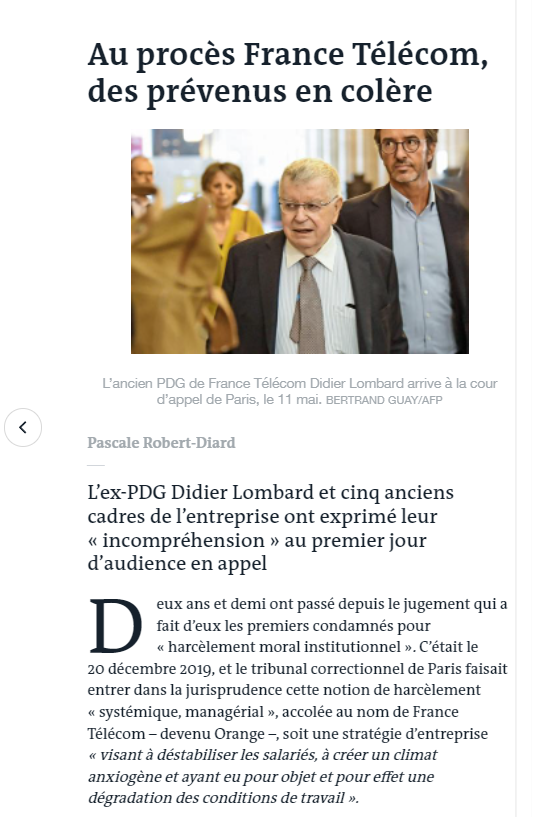 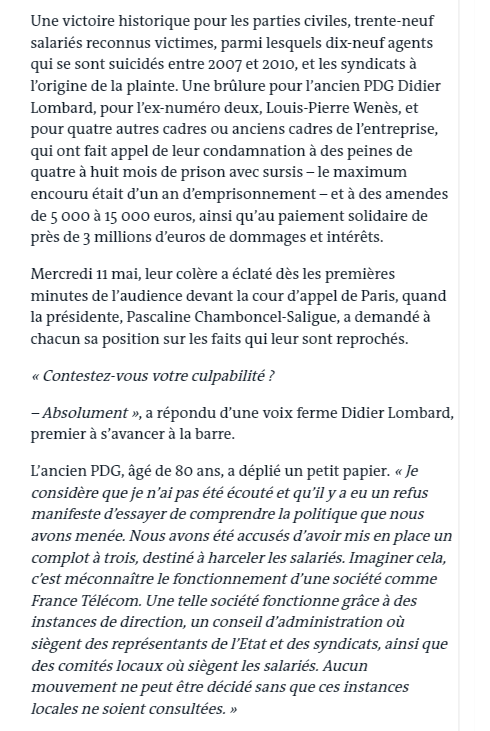 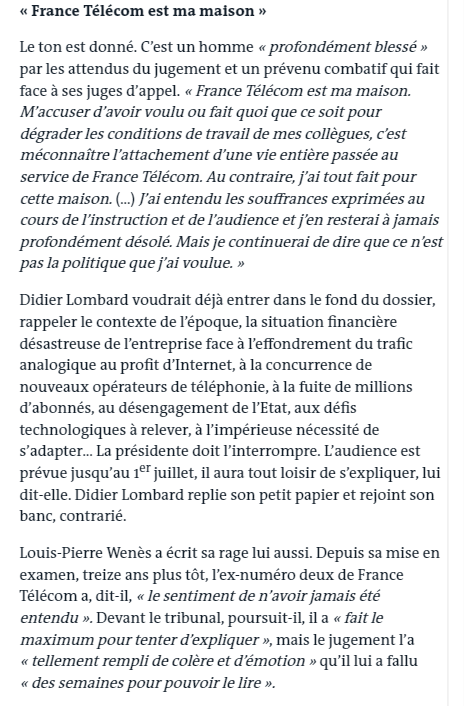 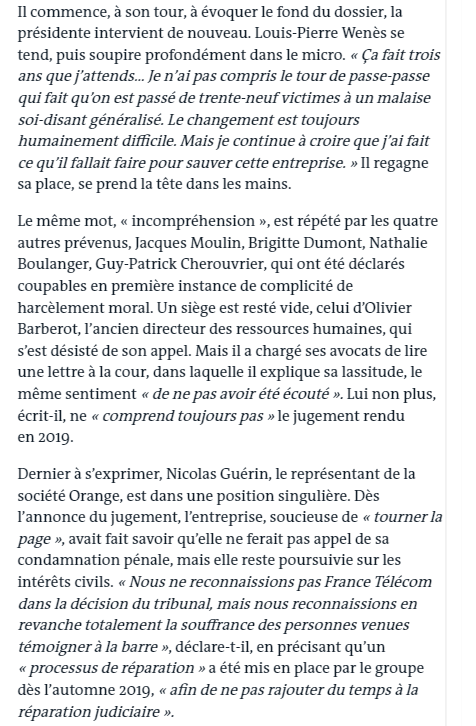 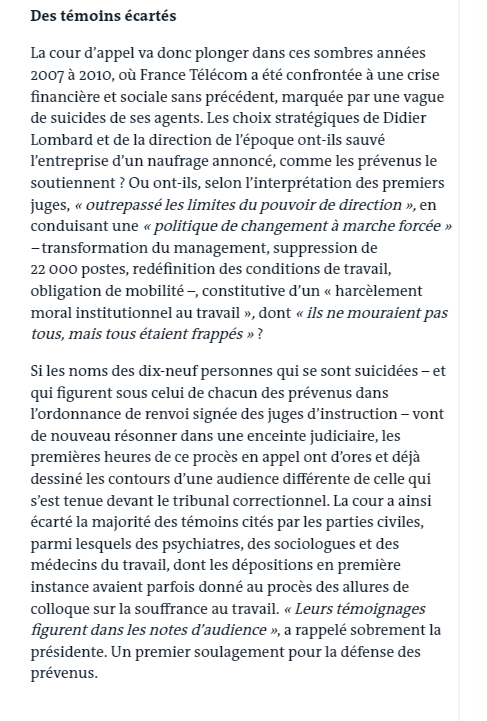  LE MONDE  12 05 2022